Cuando oigo felizun ave cantar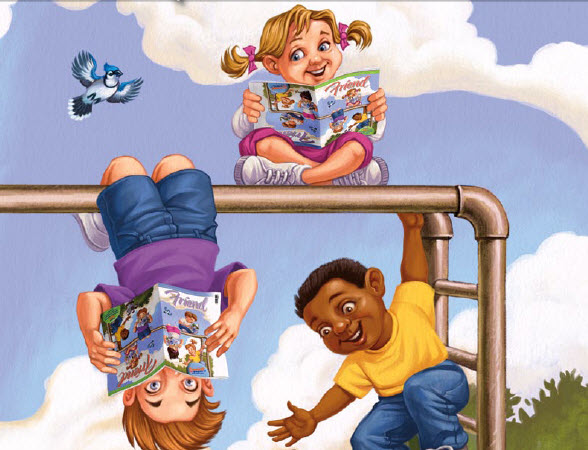 o puedo el cielomirarO siento la lluvia sobre mi faz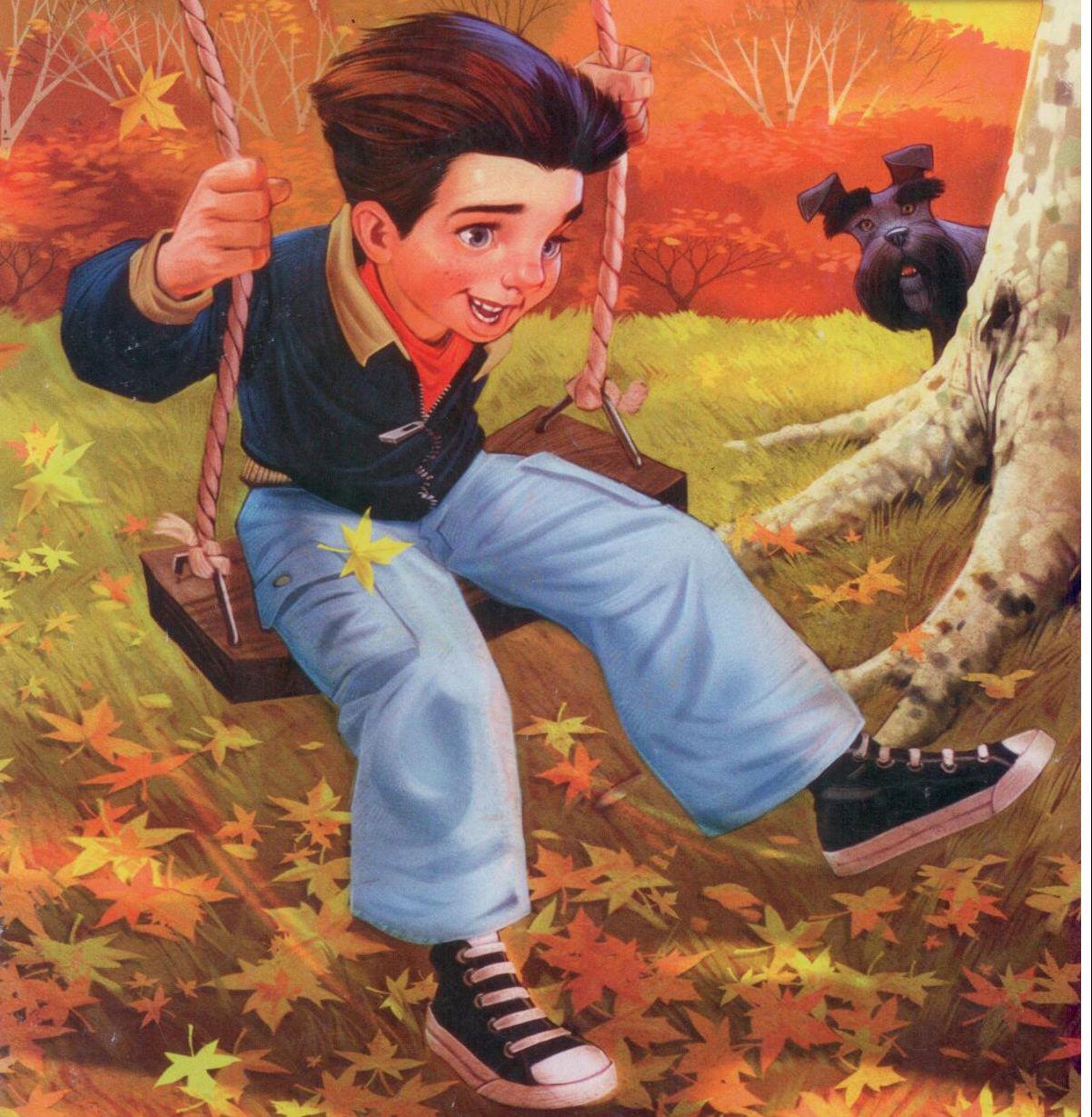 o el soplo del viento al pasarSi toco las floresdel rosal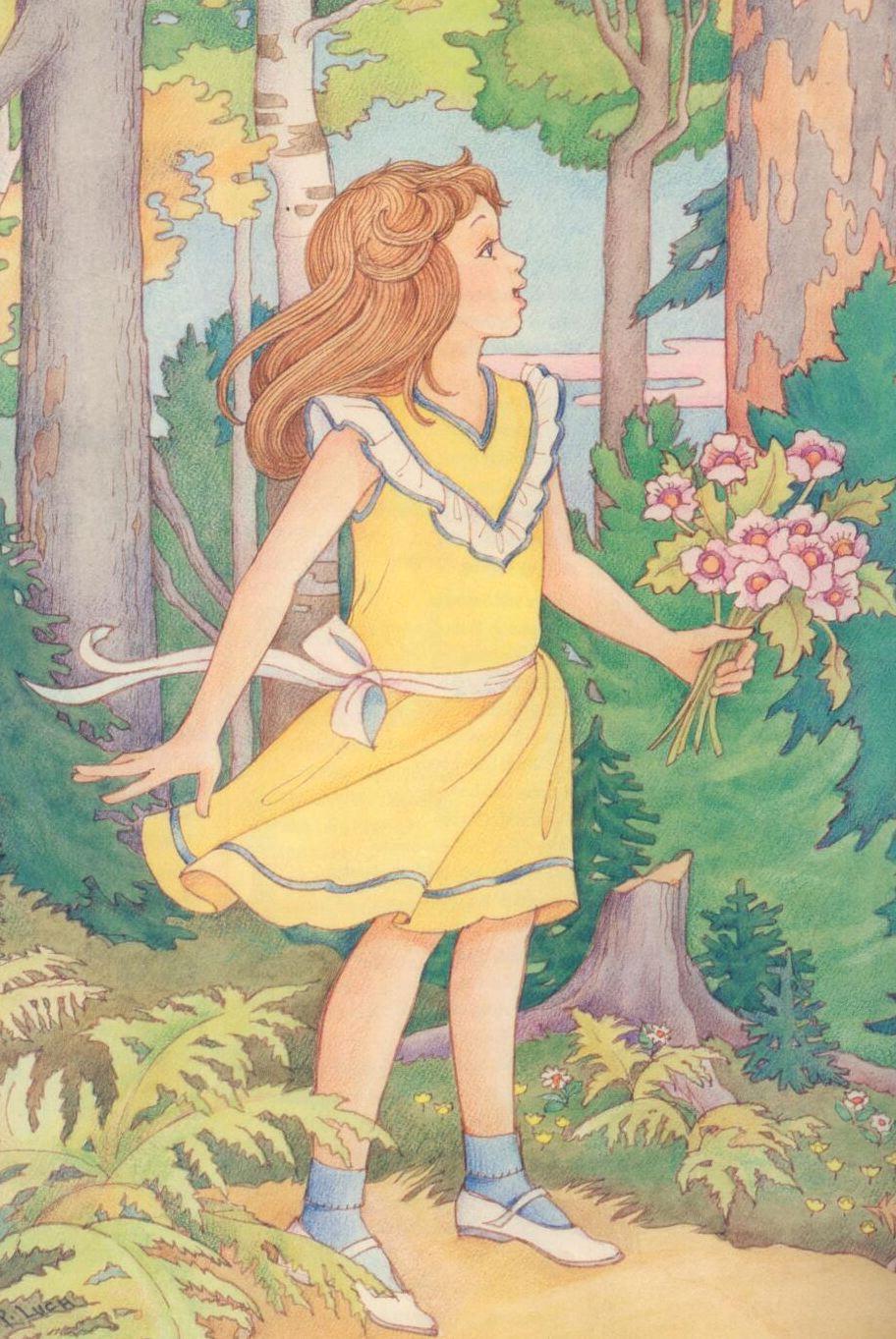 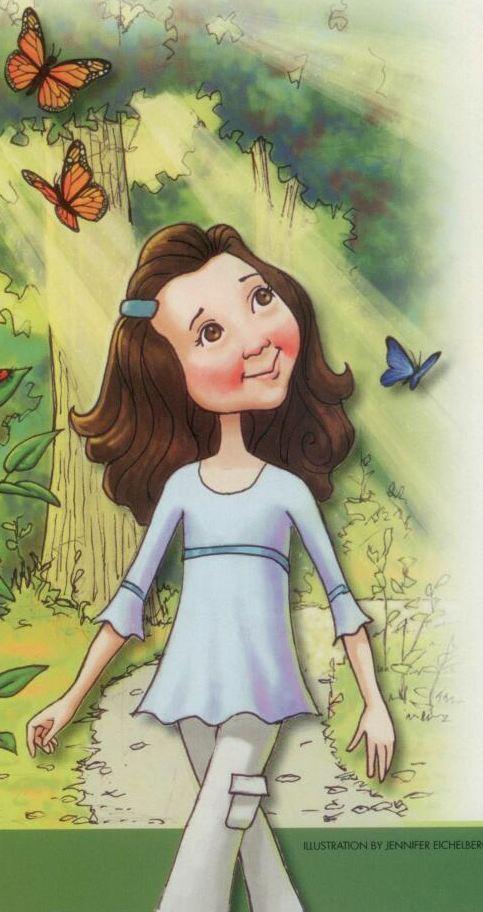 o huelo un alhelí¡ Qué gozo me daen este mundo vivir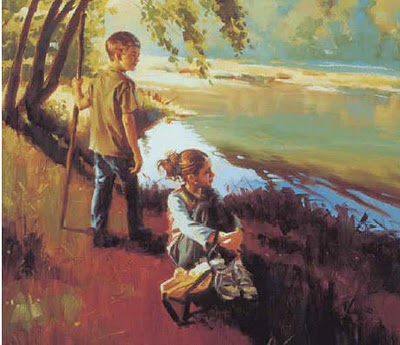 que mi Padre creópara mí!Me ha dado mis ojospara mirar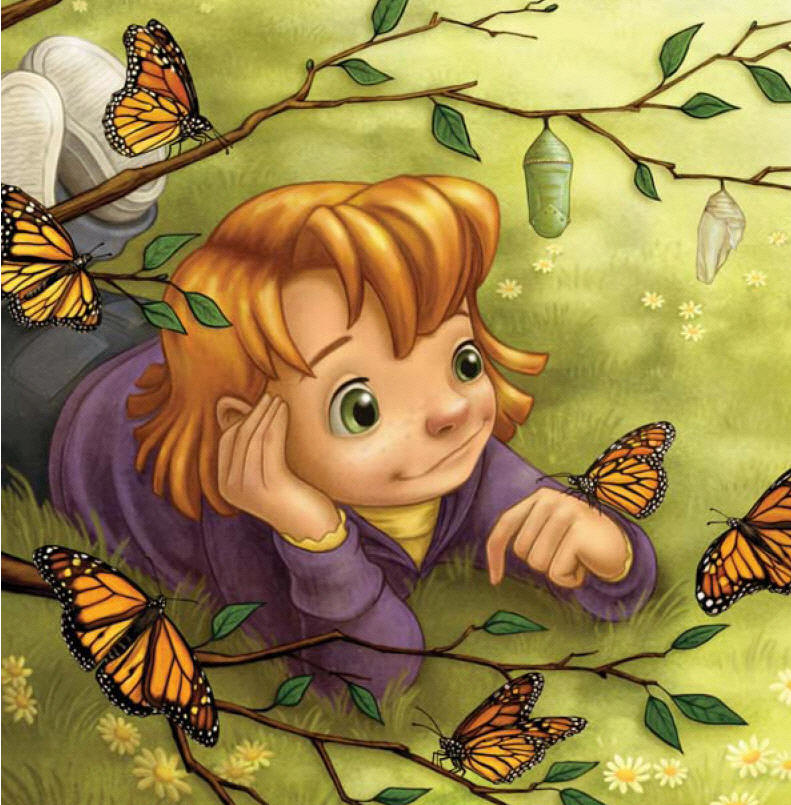 de la mariposa el colorMe dio los oídospara escuchar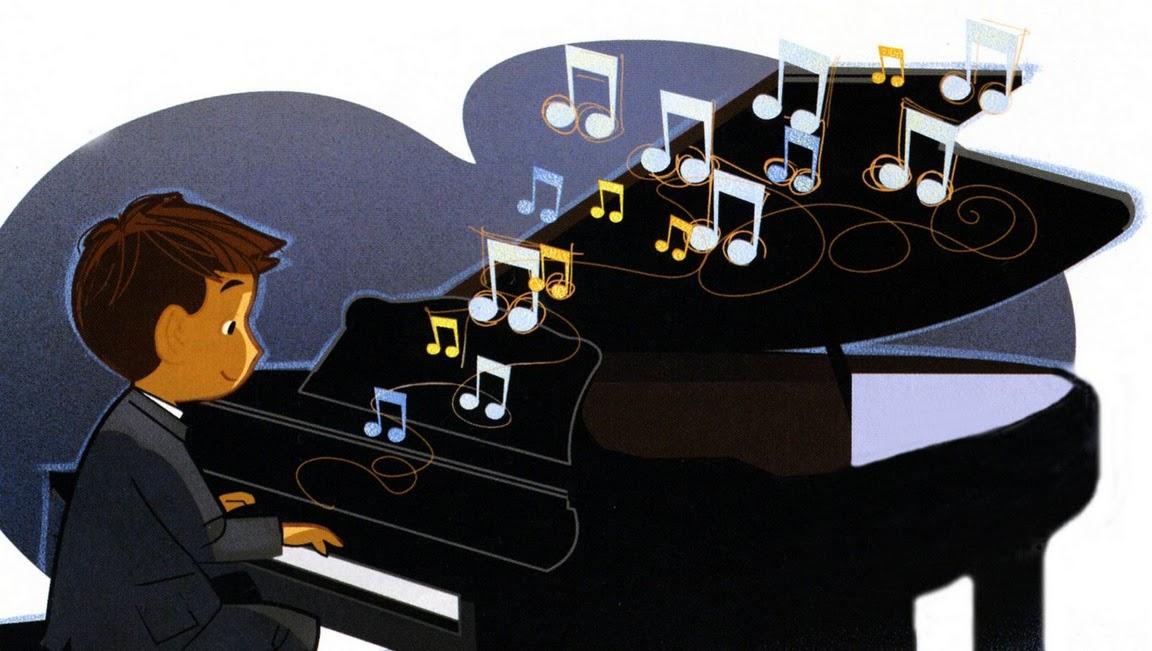 los sonidos deSu creaciónLa vida me dioy un corazón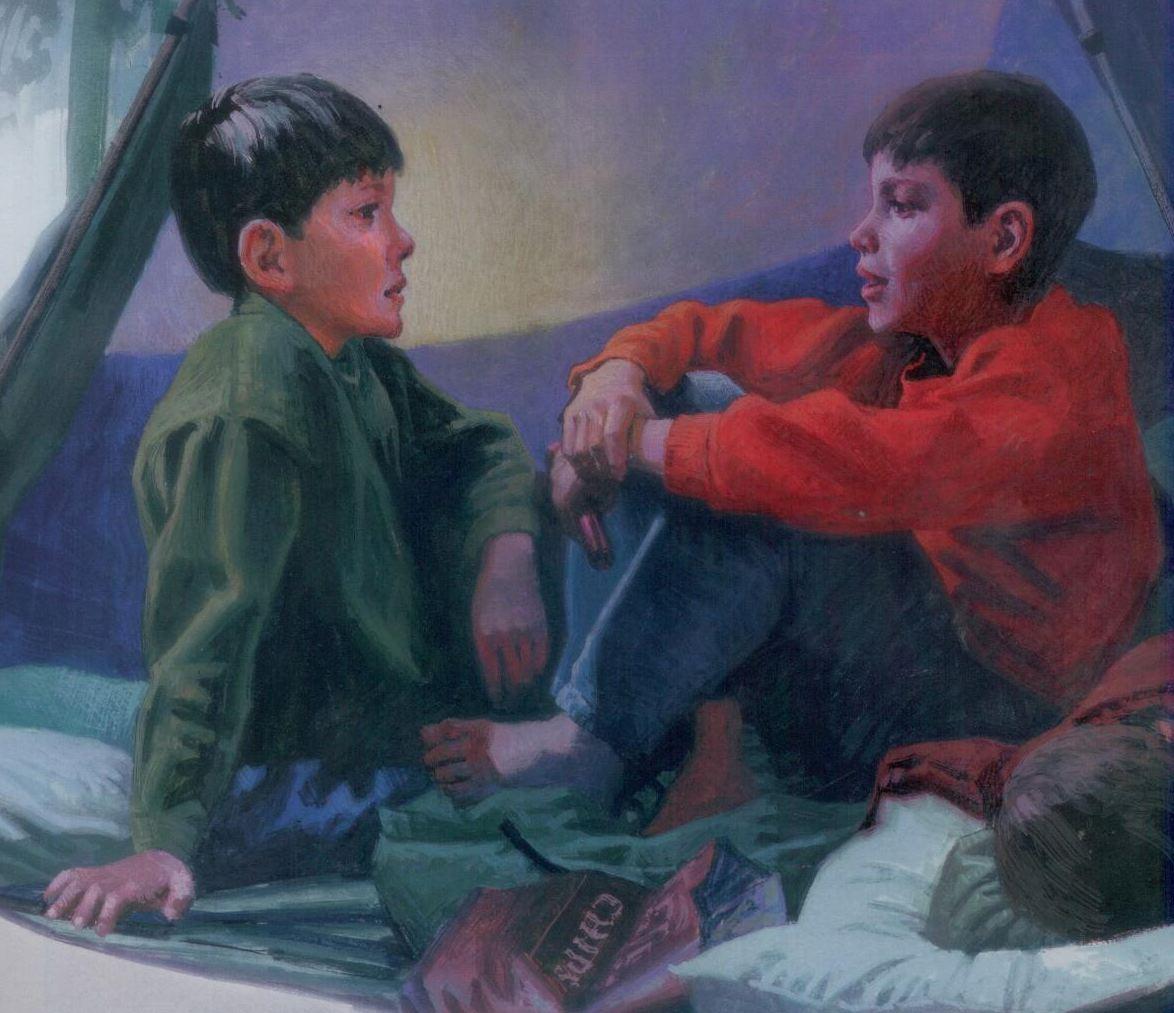 y gracias a Él daréPor ser una partede Su gran creación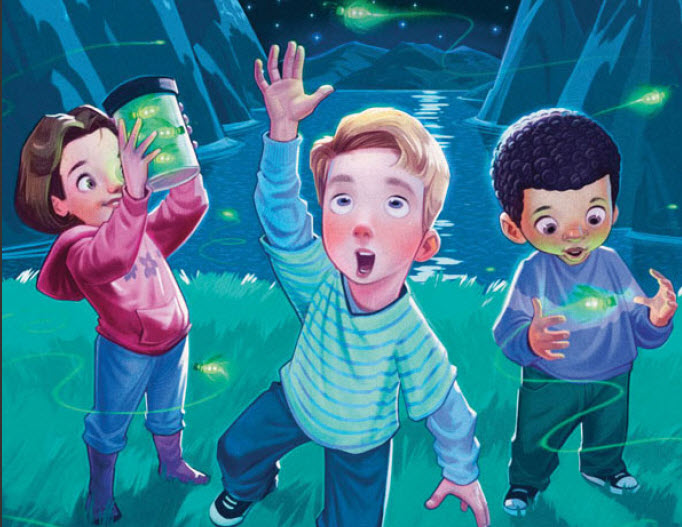 Sí, me Padre me ama, lo sé